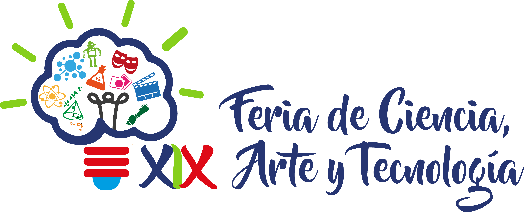 CENTRO UNIVERSITARIO DE LOS LAGOSTORNEO DE DOMINÓFecha____________INSCRIPCIÓN AL CONCURSOANEXAR COPIA DE CREDENCIAL DE ESTUDIANTE VIGENTEREGISTRO DE PARTICIPANTESREGISTRO DE PARTICIPANTESREGISTRO DE PARTICIPANTESREGISTRO DE PARTICIPANTESREGISTRO DE PARTICIPANTES“TORNEO DE DOMINÓ” “TORNEO DE DOMINÓ” “TORNEO DE DOMINÓ” “TORNEO DE DOMINÓ” “TORNEO DE DOMINÓ” CódigoNombreSemestreTeléfonoFirma